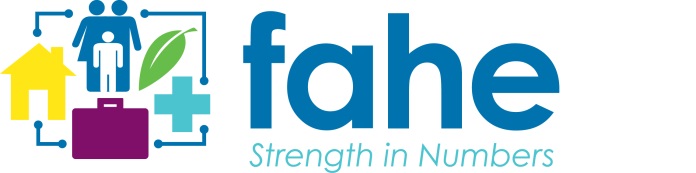 Item B - Fahe Membership Eligibility &      Certification of Compliance     For Fahe Fiscal Year 2020 (begins July 1, 2019)Membership Eligibility Criteria1.  Annual dues paid in full:   $500.00*	
*If received by July 15, 2019, refer to invoice for additional fee structure when returning dues/renewal after 7/15/19.	Date:  ________________	       Invoice #MBR-2020	Check #: _____________2.  Demonstrated commitment to affordable housing through (check all that apply) 
□ Development	    □ Financing     □ Preservation      □ Counseling      □ Other: ________________	Our organization is a (check all that apply)□ CAA       □ CDC      □ CDFI      □ Habitat Affiliate    □ Housing Auth.    □ HUD Certified    □ NWOMaintaining ComplianceIn exchange for membership benefits, Fahe expects its Members to comply with any reasonable request that furthers Fahe’s ability to provide resources.  By signing below WE AFFIRM support for Fahe’s Mission and Standard of Practice and our organization’s responsibility to the Network.A Member will be considered non-compliant if they fail to provide any of the following in a timely manner:Annual dues, paid in full and complete renewal packetAt least one representative in attendance at each caucus and membership meetingSubmit requested reports (see Item C for annual renewal reporting questions)Non-compliance:If a Member is determined to be non-compliant, Fahe staff will take the following actions:Issue a Notification of Non-complianceSchedule a meetingSubmit plan to cure non-complianceClear issues within 2 weeks of noticeSend a Notice of Resource RestrictionsMortgage productsCommercial loansPass-through fundsTrainings, NTI SlotsTerminate MembershipNon-compliant 30 days after date of Notice of Resource RestrictionsApproved by PresidentI understand and accept the terms of renewing my membership with Fahe as outlined above.  Furthermore, I certify that all of the information reported in this document is true and accurate to the best of my knowledge as of this date.________________________________________________________________Member Organization Name____________________________________     ____________________________________________  ______________President/CEO/ED (please print name)         Signature                                                                   Date